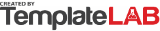 VOLUNTEER HOURS LOG FOR COLLEGEVOLUNTEER HOURS LOG FOR COLLEGEVOLUNTEER HOURS LOG FOR COLLEGEVOLUNTEER HOURS LOG FOR COLLEGEVOLUNTEER HOURS LOG FOR COLLEGEVOLUNTEER HOURS LOG FOR COLLEGECollege Student: MICHAEL PUNTERCollege Student: MICHAEL PUNTERCollege Student: MICHAEL PUNTERCollege Student: MICHAEL PUNTERCollege Student: MICHAEL PUNTERCollege Student: MICHAEL PUNTERCollege Student: MICHAEL PUNTERCollege Student: MICHAEL PUNTERwww.wearenonprofit.org.usSupervisor: JOHN GLORYSupervisor: JOHN GLORYSupervisor: JOHN GLORYSupervisor: JOHN GLORY504 Humanity Road, West CarolinaSupervisor: JOHN GLORYSupervisor: JOHN GLORYSupervisor: JOHN GLORYSupervisor: JOHN GLORY(555) 1234 567 890DateOrganization/EventStart
TimeEnd
TimeTotal
HoursReflections3/1/2024Community Food Bank10:00 AM1:00 PM3.0 hoursLearned about food insecurity and teamwork.3/3/2024Animal Shelter2:30 PM5:00 PM2.5 hoursBonded with shelter animals; developed empathy.3/5/2024Environmental Cleanup9:00 AM12:30 PM3.5 hoursBeautified local park; connected with nature.3/7/2024Senior Center3:00 PM6:00 PM3.0 hoursListened to seniors’ stories; felt inspired.3/9/2024Literacy Program4:00 PM6:30 PM2.5 hoursHelped kids read; saw their progress.“Volunteerism is the voice of the people put into action. These actions shape and mold the present
into a future of which we can all be proud.”“Volunteerism is the voice of the people put into action. These actions shape and mold the present
into a future of which we can all be proud.”“Volunteerism is the voice of the people put into action. These actions shape and mold the present
into a future of which we can all be proud.”“Volunteerism is the voice of the people put into action. These actions shape and mold the present
into a future of which we can all be proud.”14.5 hours< - TOTAL HOURS VOLUNTEERED© TemplateLab.com 